
ՀԱՅԱՍՏԱՆԻ ՀԱՆՐԱՊԵՏՈՒԹՅԱՆ ՏԱՎՈՒՇԻ ՄԱՐԶԻ ԲԵՐԴ ՀԱՄԱՅՆՔ 
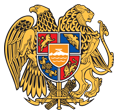 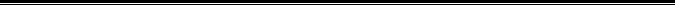 ԱՐՁԱՆԱԳՐՈՒԹՅՈՒՆ N 3
22 ԱՊՐԻԼԻ 2021թվական
ԱՎԱԳԱՆՈՒ ԱՐՏԱՀԵՐԹ ՆԻՍՏԻՀամայնքի ավագանու նիստին ներկա էին ավագանու 13 անդամներից 8-ը, բացակա էին` Հայրիկ Ղազարյանը, Հայկ Ղավալյանը, Կոլյա Մակարյանը, Արտյոմ Պողոսյանը, Արթուր Սաֆարյանը:Համայնքի ղեկավարի հրավերով ավագանու նիստին մասնակցում էին` Արկադի Յամուկյան, Կոստյա Սարգսյան, Հրաչ Ծատուրյան, Վաղարշակ Գրիգորյան, Վահրամ Զարգարյան:Նիստը վարում էր  Բերդ համայնքի ղեկավար` Հարություն Մանուչարյանը:Նիստը արձանագրում էր աշխատակազմի քարտուղար` Հասմիկ Մելիքյանը:Լսեցին
ՀՀ ՏԱՎՈՒՇԻ ՄԱՐԶԻ ԲԵՐԴ ՀԱՄԱՅՆՔԻ ԱՎԱԳԱՆՈՒ 2021 ԹՎԱԿԱՆԻ ԱՊՐԻԼԻ 22-Ի ԱՐՏԱՀԵՐԹ ՆԻՍՏԻ ՕՐԱԿԱՐԳԸ ՀԱՍՏԱՏԵԼՈՒ ՄԱՍԻՆ /Զեկ. ՀԱՐՈՒԹՅՈՒՆ ՄԱՆՈՒՉԱՐՅԱՆ/Ղեկավարվելով <<Տեղական ինքնակառավարման մասին>> ՀՀ օրենքի 14-րդ հոդվածի 6-րդ մասի պահանջներովՀամայնքի ավագանին որոշում է՝  Հաստատել Բերդ համայնքի ավագանու նիստի հետևյալ օրակարգը.ՀՀ Տավուշի մարզի Բերդ համայնքի 2021 թվականի բյուջեով նախատեսված վարչական մասի պահուստային ֆոնդից գումար հատկացնելու մասին:
                                        /Զեկ.Կ.Սարգսյան/Հայաստանի Հանրապետության 2021 թվականի պետական բյուջեից սուբվենցիա ստանալու 
նպատակով «Բերդ համայնքի Արծվաբերդ, Վ.Ծաղկավան, Տավուշ, Վարագավան և Նորաշեն բնակավայրերի խմելու ջրի ներքին ցանցի հինմնովին վերանորոգում» ծրագրի բյուջետային ֆինանսավորման հայտին համաձայնություն տալու մասին:
                                        /Զեկ.Հ.Մանուչարյան/Հայաստանի Հանրապետության 2021 թվականի պետական բյուջեից սուբվենցիա ստանալու 
նպատակով «Բերդ համայնքի Բերդ, Վարագավան, Վ.Ծաղկավան, Չինչին, Տավուշ, Նավուր, Արծվաբերդ, Չինարի,Չորաթան, Նորաշեն և Վ.Կ.Աղբյուր բնակավայրերի գիշերային լուսավորության համակարգի կառուցում» ծրագրի բյուջետային ֆինանսավորման հայտին համաձայնություն տալու մասին:
                                        /Զեկ.Հ.Մանուչարյան/Հայաստանի Հանրապետության 2021 թվականի պետական բյուջեից սուբվենցիա ստանալու
 նպատակով «Բերդ համայնքի Բերդ և Արծվաբերդ բնակավայրերում ներհամայնքային ճանապարհների հիմնովին վերանորոգում և սալիկապատում» ծրագրի բյուջետային ֆինանսավորման հայտին համաձայնություն տալու մասին:
                                        /Զեկ.Հ.Մանուչարյան/Հայաստանի Հանրապետության 2021 թվականի պետական բյուջեից սուբվենցիա ստանալու
 նպատակով «Բերդ համայնքի Բերդ, Վ.Ծաղկավան, Տավուշ, Ն.Կ.Աղբյուր, Վ.Կ.Աղբյուր, Պառավաքար, Վարագավան, Մովսես, Արծվաբերդ, Չինարի, Չորաթան և Նորաշեն բնակավայրերի ոռոգման համակարգերի վերականգնում և կառուցում» ծրագրի բյուջետային ֆինանսավորման հայտին համաձայնություն տալու մասին:
                                        /Զեկ.Հ.Մանուչարյան/«Այգեձորի մանկապարտեզ» համայնքային ոչ առևտրային կազմակերպությանը անհատույց օգտագործման տարածք տրամադրելու մասին:
                                        /Զեկ. Վ.Գրիգորյան/Բնակավայրերի հասարակական կառուցապատման հողամասերից 0.07739 հա մակերեսով հողամասն աճուրդով օտարելու մասին:
                                        /Զեկ.Վ.Գրիգորյան/ՀՀ Տավուշի մարզի Բերդ համայնքի սեփականություն հանդիսացող հենապատը հողամասով Անուշավան Հարությունի Մանուչարյանին օտարելու մասին:
                                        /Զեկ.Վ.Գրիգորյան/Բերդ համայնքի բնակիչների անվամբ գրանցված փոխադրամիջոցների գույքահարկի տույժերը զեղչելու մասին:
                                        /Զեկ.Հ.Մանուչարյան/ՀՀ վիճակագրական կոմիտեի Տավուշի մարզային վարչությանը վարձակալությամբ տարածք տրամադրելու մասին:
                                          /Զեկ.Վ.Գրիգորյան/Որոշումն ընդունված է. /որոշում N 46-Ա/Լսեցին
ՀՀ ՏԱՎՈՒՇԻ ՄԱՐԶԻ ԲԵՐԴ ՀԱՄԱՅՆՔԻ 2021 ԹՎԱԿԱՆԻ ԲՅՈՒՋԵՈՎ ՆԱԽԱՏԵՍՎԱԾ ՎԱՐՉԱԿԱՆ ՄԱՍԻ ՊԱՀՈՒՍՏԱՅԻՆ ՖՈՆԴԻՑ ԳՈՒՄԱՐ ՀԱՏԿԱՑՆԵԼՈՒ ՄԱՍԻՆ /Զեկ. ԿՈՍՏՅԱ ՍԱՐԳՍՅԱՆ/Ղեկավարվելով «Տեղական ինքնակառավարման մասին» օրենքի 18-րդ հոդվածի 1-ին մասի 5-րդ կետով, 90-րդ հոդվածով, «Հայաստանի Հանրապետության բյուջետային  համակարգի մասին» օրենքի 29-րդ հոդվածով, 32-րդ հոդվածի 5-րդ մասովՀամայնքի ավագանին որոշում է՝1.ՀՀ Տավուշի մարզի Բերդ համայնքի 2021 թվականի բյուջեով նախատեսված վարչական մասի պահուստային ֆոնդից «Պահուստային միջոցներ» (բաժին 11, խումբ 1, դաս 1) նախահաշվի «4891» հոդվածից հատկացնել 20.000.000 (քսան միլիոն) դրամ ֆոնդային բյուջեից սուբվենցիոն ծրագրերին մասնակցելու նպատակով:2.Սույն որոշումն բյուջեում եկամուտների և ծախսերի ավելացում կամ նվազեցում չի նախատեսում:3.Սույն որոշումն այլ իրավական ակտերում փոփոխությունների կամ լրացումների անհրաժեշտություն չի առաջացնում:4.Սույն որոշումն ուժի մեջ է մտնում  պաշտոնական հրապարակմանը հաջորդող օրվանից:Որոշումն ընդունված է. /որոշում N 47-Ն/Լսեցին
ՀԱՅԱՍՏԱՆԻ ՀԱՆՐԱՊԵՏՈՒԹՅԱՆ 2021 ԹՎԱԿԱՆԻ ՊԵՏԱԿԱՆ ԲՅՈՒՋԵԻՑ ՍՈՒԲՎԵՆՑԻԱ ՍՏԱՆԱԼՈՒ ՆՊԱՏԱԿՈՎ &#171;ԲԵՐԴ ՀԱՄԱՅՆՔԻ ԱՐԾՎԱԲԵՐԴ, Վ.ԾԱՂԿԱՎԱՆ, ՏԱՎՈՒՇ, ՎԱՐԱԳԱՎԱՆ ԵՎ ՆՈՐԱՇԵՆ ԲՆԱԿԱՎԱՅՐԵՐԻ ԽՄԵԼՈՒ ՋՐԻ ՆԵՐՔԻՆ ՑԱՆՑԻ ՀԻՄՆՈՎԻՆ ՎԵՐԱՆՈՐՈԳՈՒՄ&#187; ԾՐԱԳՐԻ ԲՅՈՒՋԵՏԱՅԻՆ ՖԻՆԱՆՍԱՎՈՐՄԱՆ ՀԱՅՏԻՆ ՀԱՄԱՁԱՅՆՈՒԹՅՈՒՆ ՏԱԼՈՒ ՄԱՍԻՆ /Զեկ. ՀԱՐՈՒԹՅՈՒՆ ՄԱՆՈՒՉԱՐՅԱՆ/Ղեկավարվելով <<Տեղական ինքնակառավարման մասին>> ՀՀ օրենքի 18-րդ հոդվածի 1-ին մասի 25-րդ կետով և հաշվի առնելով համայնքի ղեկավարի առաջարկությունը Համայնքի ավագանին որոշում է՝1.Տալ համաձայնություն Հայաստանի Հանրապետության 2021 թվականի պետական բյուջեից սուբվենցիա
ստանալու նպատակով «Բերդ համայնքի Արծվաբերդ, Վ.Ծաղկավան, Տավուշ, Վարագավան և Նորաշեն բնակավայրերի խմելու ջրի ներքին ցանցի հինմնովին վերանորոգում» ծրագրի բյուջետային ֆինանսավորման հայտին:2.Սահմանել, որ ծրագրի ներկայացման համար համայնքի 2021 թվականի բյուջեով բավարար ֆինանսական միջոցներ են նախատեսված ծրագրը իրականցնելու և համայնքային ներդրում կատարելու համար:3.Սույն որոշումն ուժի մեջ է մտնում ընդունման պահից:Որոշումն ընդունված է. / որոշում N 48-Ա/Լսեցին
ՀԱՅԱՍՏԱՆԻ ՀԱՆՐԱՊԵՏՈՒԹՅԱՆ 2021 ԹՎԱԿԱՆԻ ՊԵՏԱԿԱՆ ԲՅՈՒՋԵԻՑ ՍՈՒԲՎԵՆՑԻԱ ՍՏԱՆԱԼՈՒ ՆՊԱՏԱԿՈՎ &#171;ԲԵՐԴ ՀԱՄԱՅՆՔԻ ԲԵՐԴ, ՎԱՐԱԳԱՎԱՆ,Վ.ԾԱՂԿԱՎԱՆ, ՉԻՆՉԻՆ, ՏԱՎՈՒՇ, ՆԱՎՈՒՐ, ԱՐԾՎԱԲԵՐԴ, ՉՆԱՐԻ, ՉՈՐԱԹԱՆ, ՆՈՐԱՇԵՆ ԵՎ Վ.Կ.ԱՂԲՅՈՒՐ ԲՆԱԿԱՎԱՅՐԵՐԻ ԳԻՇԵՐԱՅԻՆ ԼՈՒՍԱՎՈՐՈՒԹՅԱՆ ՀԱՄԱԿԱՐԳԻ ԿԱՌՈՒՑՈՒՄ &#187; ԾՐԱԳՐԻ ԲՅՈՒՋԵՏԱՅԻՆ ՖԻՆԱՆՍԱՎՈՐՄԱՆ ՀԱՅՏԻՆ ՀԱՄԱՁԱՅՆՈՒԹՅՈՒՆ ՏԱԼՈՒ ՄԱՍԻՆ /Զեկ. ՀԱՐՈՒԹՅՈՒՆ ՄԱՆՈՒՉԱՐՅԱՆ/Ղեկավարվելով <<Տեղական ինքնակառավարման մասին>> ՀՀ օրենքի 18-րդ հոդվածի 1-ին մասի 25-րդ կետով և հաշվի առնելով համայնքի ղեկավարի առաջարկությունը Համայնքի ավագանին որոշում է՝1.Տալ համաձայնություն Հայաստանի Հանրապետության 2021 թվականի պետական բյուջեից սուբվենցիա 
ստանալու նպատակով «Բերդ համայնքի Բերդ, Վարագավան, Վ.Ծաղկավան, Չինչին, Տավուշ, Նավուր, Արծվաբերդ, Չինարի ,Չորաթան, Նորաշեն և Վ.Կ.Աղբյուր բնակավայրերի գիշերային լուսավորության համակարգի կառուցում» ծրագրի բյուջետային ֆինանսավորման հայտին:2.Սահմանել, որ ծրագրի ներկայացման համար համայնքի 2021 թվականի բյուջեով բավարար ֆինանսական միջոցներ են նախատեսված ծրագրը իրականցնելու և համայնքային ներդրում կատարելու համար:3.Սույն որոշումն ուժի մեջ է մտնում ընդունման պահից:Որոշումն ընդունված է. /որոշում N 49-Ա/Լսեցին
ՀԱՅԱՍՏԱՆԻ ՀԱՆՐԱՊԵՏՈՒԹՅԱՆ 2021 ԹՎԱԿԱՆԻ ՊԵՏԱԿԱՆ ԲՅՈՒՋԵԻՑ ՍՈՒԲՎԵՆՑԻԱ ՍՏԱՆԱԼՈՒ ՆՊԱՏԱԿՈՎ &#171;ԲԵՐԴ ՀԱՄԱՅՆՔԻ ԲԵՐԴ ԵՎ ԱՐԾՎԱԲԵՐԴ ԲՆԱԿԱՎԱՅՐԵՐՈՒՄ ՆԵՐՀԱՄԱՅՆՔԱՅԻՆ ՃԱՆԱՊԱՐՀՆԵՐԻ ՀԻՄՆՈՎԻՆ ՎԵՐԱՆՈՐՈԳՈՒՄ ԵՎ ՍԱԼԻԿԱՊԱՏՈՒՄ&#187; ԾՐԱԳՐԻ ԲՅՈՒՋԵՏԱՅԻՆ ՖԻՆԱՆՍԱՎՈՐՄԱՆ ՀԱՅՏԻՆ ՀԱՄԱՁԱՅՆՈՒԹՅՈՒՆ ՏԱԼՈՒ ՄԱՍԻՆ /Զեկ. ՀԱՐՈՒԹՅՈՒՆ ՄԱՆՈՒՉԱՐՅԱՆ/Ղեկավարվելով <<Տեղական ինքնակառավարման մասին>> ՀՀ օրենքի 18-րդ հոդվածի 1-ին մասի 25-րդ կետով և հաշվի առնելով համայնքի ղեկավարի առաջարկությունը Համայնքի ավագանին որոշում է՝1.Տալ համաձայնություն Հայաստանի Հանրապետության 2021 թվականի պետական բյուջեից սուբվենցիա
ստանալու նպատակով «Բերդ համայնքի Բերդ և Արծվաբերդ բնակավայրերում ներհամայնքային ճանապարհների հիմնովին վերանորոգում և սալիկապատում» ծրագրի բյուջետային ֆինանսավորման
հայտին:2.Սահմանել, որ ծրագրի ներկայացման համար համայնքի 2021 թվականի բյուջեով բավարար ֆինանսական միջոցներ են նախատեսված ծրագրը իրականցնելու և համայնքային ներդրում կատարելու համար:3.Սույն որոշումն ուժի մեջ է մտնում ընդունման պահից:Որոշումն ընդունված է. / որոշում N 50-Ա/Լսեցին
ՀԱՅԱՍՏԱՆԻ ՀԱՆՐԱՊԵՏՈՒԹՅԱՆ 2021 ԹՎԱԿԱՆԻ ՊԵՏԱԿԱՆ ԲՅՈՒՋԵԻՑ ՍՈՒԲՎԵՆՑԻԱ ՍՏԱՆԱԼՈՒ ՆՊԱՏԱԿՈՎ &#171;ԲԵՐԴ ՀԱՄԱՅՆՔԻ ԲԵՐԴ, Վ.ԾԱՂԿԱՎԱՆ, ՏԱՎՈՒՇ, Ն.Կ.ԱՂԲՅՈՒՐ, Վ.Կ.ԱՂԲՅՈՒՐ, ՊԱՌԱՎԱՔԱՐ, ՎԱՐԱԳԱՎԱՆ, ՄՈՎՍԵՍ, ԱՐԾՎԱԲԵՐԴ, ՉԻՆԱՐԻ, ՉՈՐԱԹԱՆ ԵՎ ՆՈՐԱՇԵՆ ԲՆԱԿԱՎԱՅՐԵՐԻ ՈՌՈԳՄԱՆ ՀԱՄԱԿԱՐԳԵՐԻ ՎԵՐԱԿԱՆԳՆՈՒՄ ԵՎ ԿԱՌՈՒՑՈՒՄ&#187; ԾՐԱԳՐԻ ԲՅՈՒՋԵՏԱՅԻՆ ՖԻՆԱՆՍԱՎՈՐՄԱՆ ՀԱՅՏԻՆ ՀԱՄԱՁԱՅՆՈՒԹՅՈՒՆ ՏԱԼՈՒ ՄԱՍԻՆ /Զեկ. ՀԱՐՈՒԹՅՈՒՆ ՄԱՆՈՒՉԱՐՅԱՆ/Ղեկավարվելով <<Տեղական ինքնակառավարման մասին>> ՀՀ օրենքի 18-րդ հոդվածի 1-ին մասի 25-րդ կետով և հաշվի առնելով համայնքի ղեկավարի առաջարկությունը Համայնքի ավագանին որոշում է՝1.Տալ համաձայնություն Հայաստանի Հանրապետության 2021 թվականի պետական բյուջեից սուբվենցիա
 ստանալու նպատակով «Բերդ համայնքի Բերդ, Վ.Ծաղկավան, Տավուշ, Ն.Կ.Աղբյուր, Վ.Կ.Աղբյուր, Պառավաքար, Վարագավան, Մովսես, Արծվաբերդ, Չինարի, Չորաթան և Նորաշեն բնակավայրերի ոռոգման համակարգերի վերականգնում և կառուցում» ծրագրի բյուջետային ֆինանսավորման հայտին:2.Սահմանել, որ ծրագրի ներկայացման համար համայնքի 2021 թվականի բյուջեով բավարար ֆինանսական միջոցներ են նախատեսված ծրագրը իրականցնելու և համայնքային ներդրում կատարելու համար:3.Սույն որոշումն ուժի մեջ է մտնում ընդունման պահից:Որոշումն ընդունված է. / որոշում N 51-Ա/Լսեցին
&#171;ԱՅԳԵՁՈՐԻ ՄԱՆԿԱՊԱՐՏԵԶ&#187; ՀԱՄԱՅՆՔԱՅԻՆ ՈՉ ԱՌԵՎՏՐԱՅԻՆ ԿԱԶՄԱԿԵՐՊՈՒԹՅԱՆԸ ԱՆՀԱՏՈՒՅՑ ՕԳՏԱԳՈՐԾՄԱՆ ՏԱՐԱԾՔ ՏՐԱՄԱԴՐԵԼՈՒ ՄԱՍԻՆ /Զեկ. ՎԱՂԱՐՇԱԿ ԳՐԻԳՈՐՅԱՆ/Ղեկավարվելով «Տեղական ինքնակառավարման մասին» օրենքի 18-րդ հոդվածի 1-ին մասի 21-րդ կետովՀամայնքի ավագանին որոշում է՝1.Բերդ համայնքի սեփականություն հանդիսացող Այգեձոր գյուղի 1-ին փողոց, 1-ին փակուղի 1 հասցեում գտնվող վարչական շենքը՝476.67 ք.մ ընդհանուր մակերեսով, շինությունները՝ 58.71ք.մ ընդհանուր մակերեսով և ընդհանուր բաժնային սեփականություն հանդիսացող շենքի պահպանման և սպասարկման հողամասը՝ 562.0ք.մ մակերեսով, 535.38/647.77 բաժնեմասով, 25 տարի ժամկետով, անհատույց օգտագործման տրամադրել՝ «Այգեձորի մանկապարտեզ» համայնքային ոչ առևտրային կազմակերպությանը, նախադպրոցական կրթություն իրականացնելու նպատակով:2. Սույն որոշումն ուժի մեջ է մտնում պաշտոնական  հրապարակմանը հաջորդող օրվանից։Որոշումն ընդունված է. /որոշում N 52-Ա/Լսեցին
ԲՆԱԿԱՎԱՅՐԵՐԻ ՀԱՍԱՐԱԿԱԿԱՆ ԿԱՌՈՒՑԱՊԱՏՄԱՆ ՀՈՂԱՄԱՍԵՐԻՑ 0.0051 ՀԱ ՄԱԿԵՐԵՍՈՎ 11-030-0030-0056 ԾԱԾԿԱԳՐՈՎ ՀՈՂԱՄԱՍՆ ԱՃՈՒՐԴՈՎ ՕՏԱՐԵԼՈՒ ՄԱՍԻՆ /Զեկ. ՎԱՂԱՐՇԱԿ ԳՐԻԳՈՐՅԱՆ/Ղեկավարվելով <<Տեղական ինքնակառավարման  մասին>> ՀՀ օրենքի 18-րդ հոդվածի 1-ին մասի 21-րդ կետով հաշվի առնելով,որ նշված հողամասը ընդգրկված չէ հողային օրենսգրքի 60-րդ հոդվածով սահմանված հողամասերի կազմում, չի գտնվում ինժիներատրանսպորտային օբյեկտների օտարման կամ անվտանգության գոտիներում, չի սահմանափակում այլ անձանց իրավունքները և հիմք ընդունելով համայնքի ղեկավարի առաջարկությունըՀամայնքի ավագանին որոշում է`1.Տալ համաձայնություն Տավուշի մարզի, Բերդ համայնքի, Բերդ քաղաք Մաշտոցի փողոց, թիվ 142/4 հասցեում գտնվող համայնքային սեփականություն հանդիսացող բնակավայրերի նպատակային, հասարակական կառուցապատման գործառնական նշանակության հողամասերից 0.07739 հա մակերեսով հողամասն աճուրդով օտարելու համար:2.Մեկնարկային գինը սահմանել` 630000/վեց հարյուր երեսուն հազար / ՀՀ դրամ:Որոշումն ընդունված է. /որոշում N 53-Ա/Լսեցին
ՀՀ ՏԱՎՈՒՇԻ ՄԱՐԶԻ ԲԵՐԴ ՀԱՄԱՅՆՔԻ ՍԵՓԱԿԱՆՈՒԹՅՈՒՆԸ ՀԱՆԴԻՍԱՑՈՂ ՀԵՆԱՊԱՏԸ ՀՈՂԱՄԱՍՈՎ ԱՆՈՒՇԱՎԱՆ ՀԱՐՈՒԹՅՈՒՆԻ ՄԱՆՈՒՉԱՐՅԱՆԻՆ ՕՏԱՐԵԼՈՒ ՄԱՍԻՆ /Զեկ. ՎԱՂԱՐՇԱԿ ԳՐԻԳՈՐՅԱՆ/Ղեկավարվելով <<Տեղական ինքնակառավարման մասին>> ՀՀ օրենքի 18-րդ հոդվածի 1-ին մասի 21-րդ կետով, ՀՀ հողային օրենսգրքի 66-րդ հոդվածի 4-րդ կետով և ՀՀ կառավարության 18.05.2006թ. N 912-Ն որոշման 34-րդ կետով և 35-րդ կետի գ) ենթակետով, հաշվի առնելով, որ նշված կառույցը կառուցված չէ ՀՀ հողային օրենսգրքի 60-րդ հոդվածով սահմանված հողամասերի վրա, ինչպես նաև ինժեներատրանսպորտային օբյեկտների օտարման  կամ  անվտանգության գոտիներում, կառուցված չէ քաղաքաշինական նորմերի ու կանոնների էական խախտումներով, չի առաջացնում հարկադիր սերվիտուտ պահանջելու իրավունք Համայնքի ավագանին որոշում է`1.Բերդ համայնքի վարչական սահմաններում գտնվող համայնքային սեփականություն հանդիսացող Տավուշի մարզ Բերդ համայնք, Բերդ քաղաք, Մաշտոցի փողոց թիվ 142/3 /հարյուր քառասուներկու կոտորակ երեք/ հասցեում գտնվող 92.2/իննսուներկու ամբողջ երկու տասնորդական/ ք.մ մակերեսով ներքին և արտաքին չափերով հենապատը՝ 456588/չորս հարյուր հիսունվեց հազար հինգ հարյուր ութսունութ/ՀՀ դրամով և նրա պահպանման ու սպասարկման 92.2/իննսուներկու ամբողջ երկու տասնորդական/ ք.մ մակերեսով հողամասը՝ 74682/յոթանասունչորս հազար վեց հարյուր ութսուներկու/ ՀՀ դրամ կադաստրային արժեքով ուղղակի վաճառքի ձևով օտարել՝ Անուշավան Հարությունի Մանուչարյանին:2. Օրենքով սահմանված կարգով կնքել անշարժ գույքի առուվաճառքի պայմանագիր:Որոշումն ընդունված է. /որոշում N 54-Ա/Լսեցին
ՀՀ ՏԱՎՈՒՇԻ ՄԱՐԶԻ ԲԵՐԴ ՀԱՄԱՅՆՔԻ ԲՆԱԿԻՉՆԵՐԻՆ ԵՎ ԿԱԶՄԱԿԵՐՊՈՒԹՅՈՒՆՆԵՐԻՆ ԱՐՏՈՆՈՒԹՅՈՒՆՆԵՐ ՏՐԱՄԱԴՐԵԼՈՒ ՄԱՍԻՆ/Զեկ. ՀԱՐՈՒԹՅՈՒՆ ՄԱՆՈՒՉԱՐՅԱՆ/ՀՀ Տավուշի մարզի Բերդ համայնքի տարբեր բնակավայրերի բնակիչներ դիմել են Բերդի համայնքապետարան, որ վճարել են իրենց կամ իրենց հարազատների անվամբ գրանցված
գույքահարկի գծով առաջացած պարտքերը և խնդրել զեղչել առաջացած տույժերը:Ղեկավարվելով <<Գույքահարկի մասին>> ՀՀ օրենքի 15-րդ հոդվածի 3-րդ կետով և ՀՀ կառավարության 2012 թվականի հունիսի 22-ի N 822-Ն որոշմամբ հաստատված կարգի 3-րդ մասի 1-ին կետով, 5-րդ, 8-րդ մասերի պահանջներով և <<Գույքահարկի և հողի հարկի գծով առաջացած ապառքների մասին>> 28.04.2012թ. ՀՀ օրենքով, <<Հողի հարկի մասին>> ՀՀ օրենքի 10-րդ հոդվածի դրույթներովՀամայնքի ավագանին որոշում է՝1.Հայկազ Սայամյանի անվամբ գրացված ՄՈՍԿՎԻՉ-412ԻԷ մակնիշի 59SL588 պետհամարանիշով փոխադրամիջոցի գույքահարկի գծով կատարել զեղչ, առաջացած տույժի 7435 ՀՀ դրամի չափով:2.Վաչագան Վանեսյանի անվամբ գրացված GAZ 24 մակնիշի 22LL823 պետհամարանիշով փոխադրամիջոցի գույքահարկի գծով կատարել զեղչ առաջացած տույժի 35891 ՀՀ դրամի չափով:3.Յուրա Աբգարյանի անվամբ գրացված ՎԱԶ 2121 ՆԻՎԱ մակնիշի 59SL725 պետհամարանիշով փոխադրամիջոցի գույքահարկի գծով կատարել զեղչ առաջացած տույժի 9672 ՀՀ դրամի չափով:4.Յուքոմ ՍՊԸ-ի անվամբ գրացված հենասյուների վարձակալության գծով կատարել զեղչ առաջացած տույժի 11729 ՀՀ դրամի չափով:5.Սույն որոշումն ուժի մեջ է մտնում ընդունմանը հաջորդող օրվանից:Որոշումն ընդունված է. /որոշում N 55-Ա/Լսեցին
ՀՀ ՎԻՃԱԿԱԳՐԱԿԱՆ ԿՈՄԻՏԵԻ ՏԱՎՈՒՇԻ ՄԱՐԶԱՅԻՆ ՎԱՐՉՈՒԹՅԱՆԸ ՎԱՐՁԱԿԱԼՈՒԹՅԱՄԲ ՏԱՐԱԾՔ ՏՐԱՄԱԴՐԵԼՈՒ ՄԱՍԻՆ /Զեկ. ՎԱՂԱՐՇԱԿ ԳՐԻԳՈՐՅԱՆ/Ղեկավարվելով <<Տեղական ինքնակառավարման մասին>> ՀՀ օրենքի 18-րդ հոդվածի 21-րդ կետով, ՀՀ քաղաքացիական օրենսգրքի 466-469-րդ հոդվածներով, 606-րդ հոդվածի դրույթներով և հաշվի առնելով Բերդ համայնքի ղեկավարի առաջարկությունըՀամայնքի ավագանին որոշում է՝1.Տալ համաձայնություն Բերդ համայնքի և ՀՀ վիճակագրական կոմիտեի Տավուշի մարզային վարչության միջև 2012 թվականի ապրիլի 25-ին կնքված անշարժ գույքի վարձակալության պայմանագրում (գրանցված է ՀՀ Տավուշ նոտարական տարածքի նոտարի կողմից սեղանամատյանում թիվ՝ 365-ով) կատարելու փոփոխություն.1)Բերդ համայնքի սեփականությունը հանդիսացող Լևոն Բեկի 5 հասցեում գտնվող վարչական շենքի նախկինում հատկացված 1-ին հարկի N 3 սենյակի՝ 16.8 ք.մ մակերեսով, N 4 սենյակի՝ 12 ք.մ մակերեսով և N 6 սենյակի՝ 14,91 ք.մ մակերեսով, 43.71 ք.մ ընդհանուր մակերեսով ոչ բնակելի տարածքի փոխարեն հատկացնել Լևոն Բեկի 5 հասցեում գտնվող վարչական շենքի 4-րդ հարկի N 23 սենյակը՝ 10.98 ք.մ մակերեսով, N 24 սենյակը՝ 17,54 ք.մ մակերեսով, N 25 սենյակը՝ 17.54 ք.մ մակերեսով, 46,06 ք.մ ընդհանուր մակերեսով ոչ բնակելի տարածքը:2)Վարձակալական գույքի վարձաչափ է սահմանվում ամսեկան 13818/տաներեք ամբողջ ութ հարյուր տասնութ/ ՀՀ դրամ,որը կազմում է տարեկան 165816/ մեկ հարյուր վաթսունհինգ հազար ութ հարյուր տասնվեց/ ՀՀ դրամ:Անշարժ գույքի վարձակալության պայմանագրի մյուս պայմանները թողնել անփոփոխ:3)Օրենքով սահմանված կարգով կնքել պայմանագրում փոփոխություն կատարելու համաձայնագիր:2. Սույն որոշումն ուժի մեջ է մտնում որոշման ընդունման մասին իրազեկելու օրվան հաջորդող օրվանից:Որոշումն ընդունված է. /որոշում N 56-Ա/
Բերդ համայնքի ղեկավար

ՀԱՐՈՒԹՅՈՒՆ ՄԱՆՈՒՉԱՐՅԱՆ________________                     Նիստն արձանագրեց`  
                                    
                           Հասմիկ Մելիքյանը _____________________Կողմ-7Դեմ-0Ձեռնպահ-0Կողմ-7Դեմ-0Ձեռնպահ-0Կողմ-8Դեմ-0Ձեռնպահ-0Կողմ-8Դեմ-0Ձեռնպահ-0Կողմ-8Դեմ-0Ձեռնպահ-0Կողմ-8Դեմ-0Ձեռնպահ-0Կողմ-8Դեմ-0Ձեռնպահ-0Կողմ-8Դեմ-0Ձեռնպահ-0Կողմ-8Դեմ-0Ձեռնպահ-0Կողմ-8Դեմ-0Ձեռնպահ-0Կողմ-8Դեմ-0Ձեռնպահ-0 Ավագանու անդամներ
ՀԱՄԱՅԱԿ ԱԴԱՄՅԱՆ________________ԳԱԳԻԿ ԱՍՐՅԱՆ________________ԱՆՆԱ ԱՎԱԼՅԱՆ________________ԳԱԳԻԿ ԴԱԼԼԱՔՅԱՆ________________ՍԱՐԳԻՍ ՄԱՐԳԱՐՅԱՆ________________ԱՇՈՏ ՄԵԼԻՔՅԱՆ________________ԱՐՏԱԿ ՊՈՂՈՍՅԱՆ________________ՎԱՀՐԱՄ ՍՈՒՔԻԱՍՅԱՆ________________